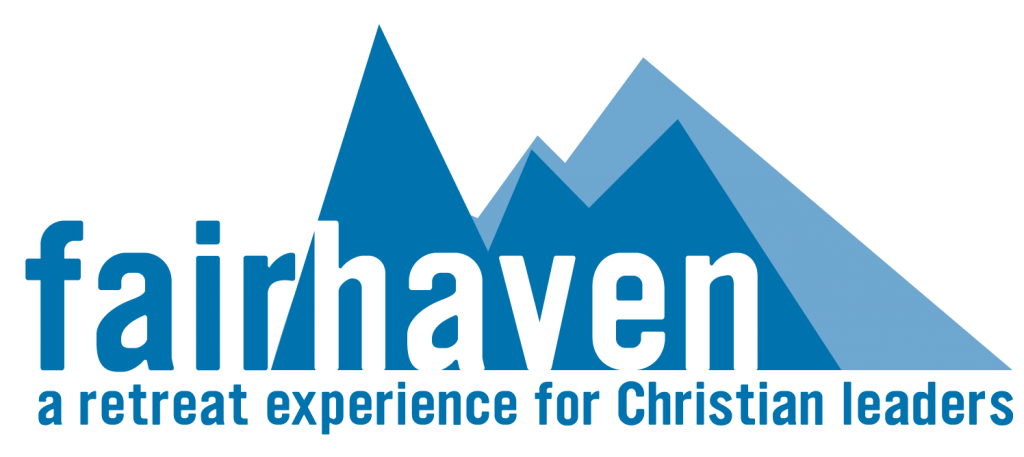 Self-Directed RetreatFocus:Who will this benefit:The Personal / Family Directed Retreat is ideal for those seeking time to listen, pray,read, meditate, write, rest, and enjoy nature as an individual, couple, or as a family.The self-directed retreat provides an opportunity to unplug from the busyness ofone’s ministry in a context of prayer and solitude situated in the beautiful surroundings of the Fairhaven campus.PastorsMissionariesPara-Church leadersChristian CounsellorsFaculty and staff at Bible Colleges and SeminariesChristian business leadersSpiritual practices:Dedicated times ofBible/devotional readings Prayer, listening, reflecting, and meditatingRestPractice of the spiritual disciplinesEngagement in spiritual formation exercises, e.g. Ignatian Daily Examen, Lectio Divina, etc.Leisure activitiesWhat is included:Accommodation in one of our beautifully decorated cottagesWelcome Orientation and Q & A timeProvision of outlines for spiritual practicesUse of the library and Lodge facilitiesAccess to Counselling, Coaching, Spiritual Guidance upon requestAccess to our trail systemInformation on local activities RestPersonal or family directed experienceRenewal